«Исток» профильдік тобының оқушылары №16 орта білім беру мектебінің ақпараттық технологиялар орталығының сабақтарына қатысты. Сабақта оқушылар бейнежазбаны жасау және өңдеуді үйренді. Бейне өңдеу сабақтары өте қызықты, әрі танымды болды. Екі күнде оқушылар өз бетімен бейнежазба жасауды үйренді.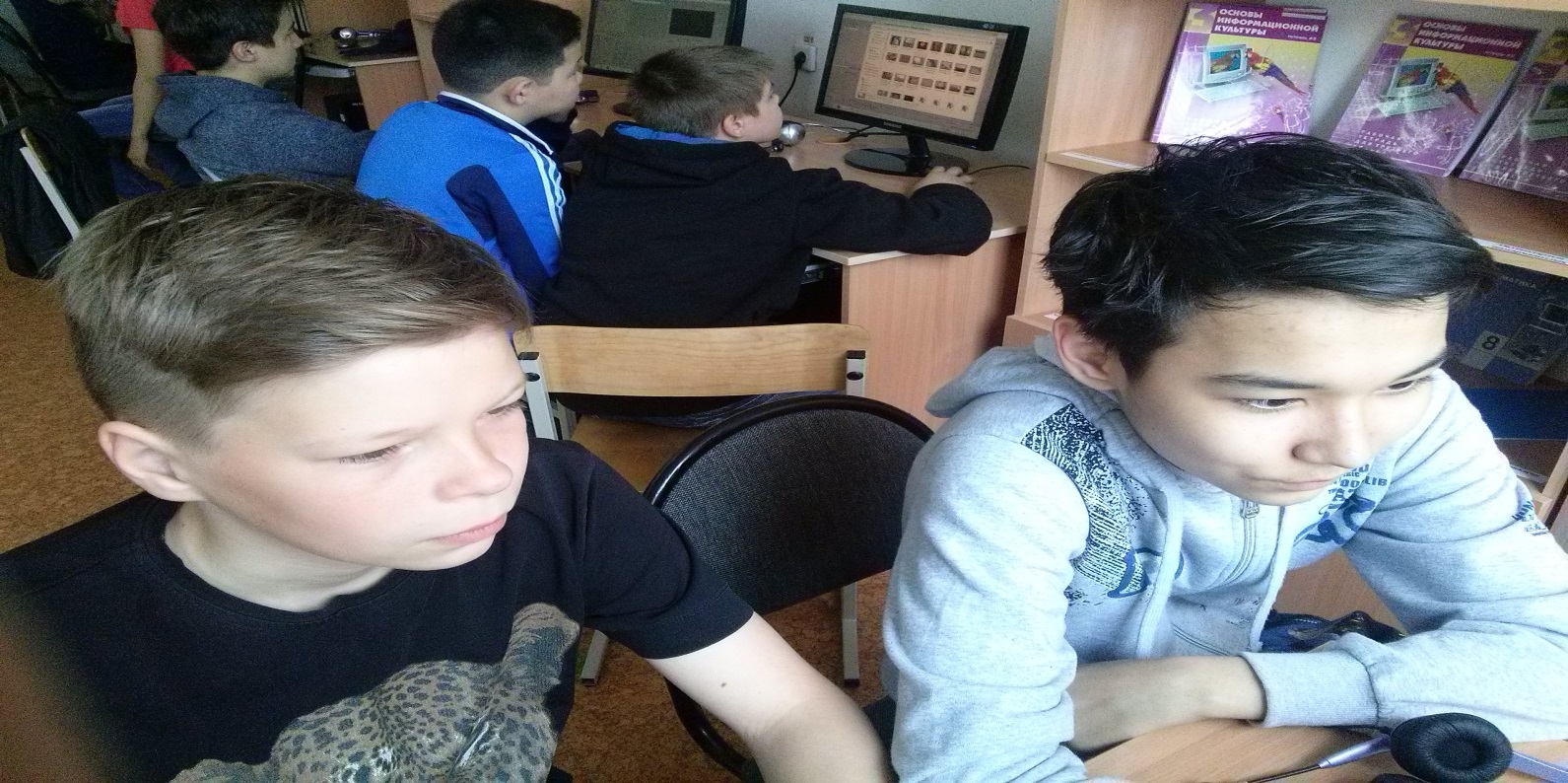 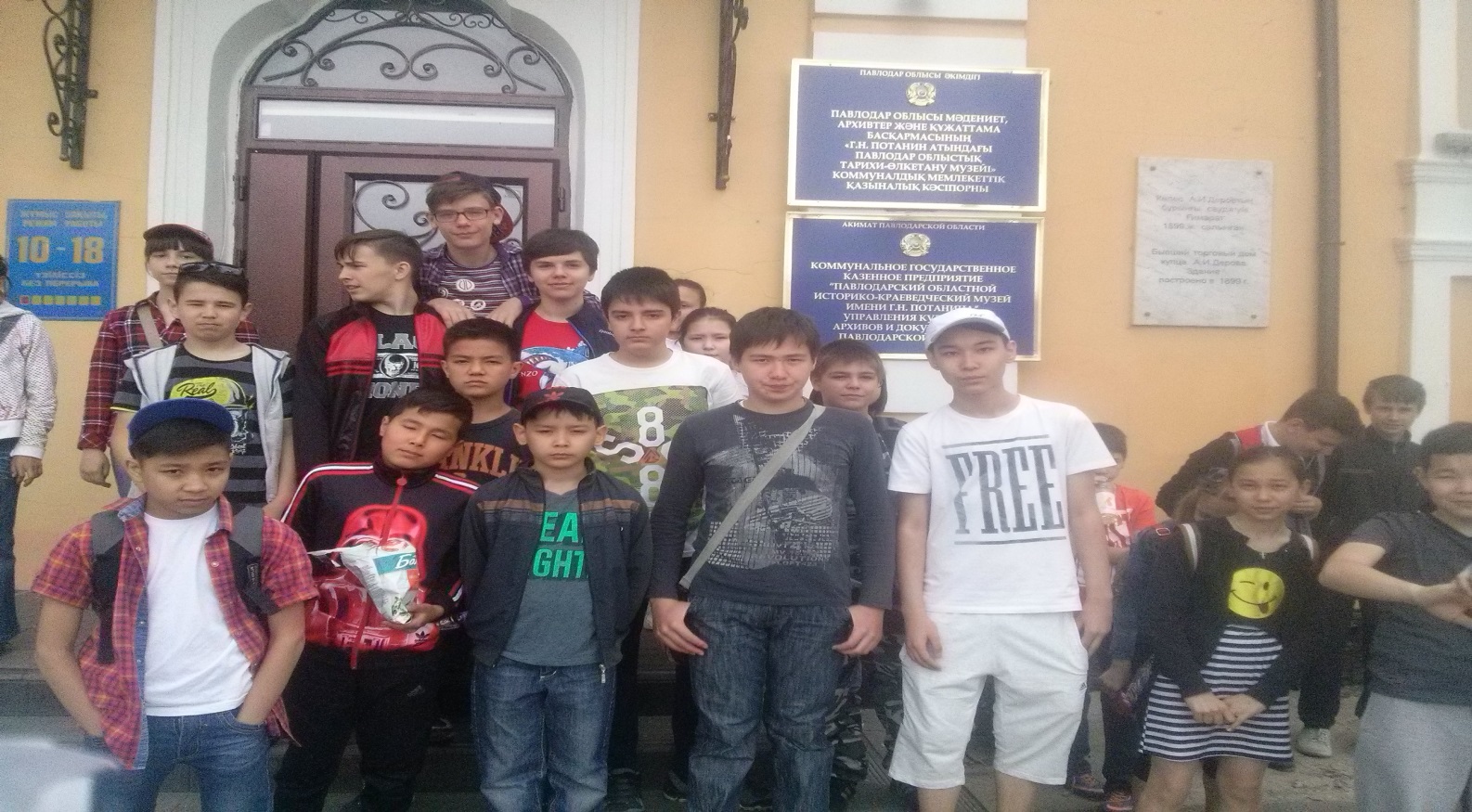 